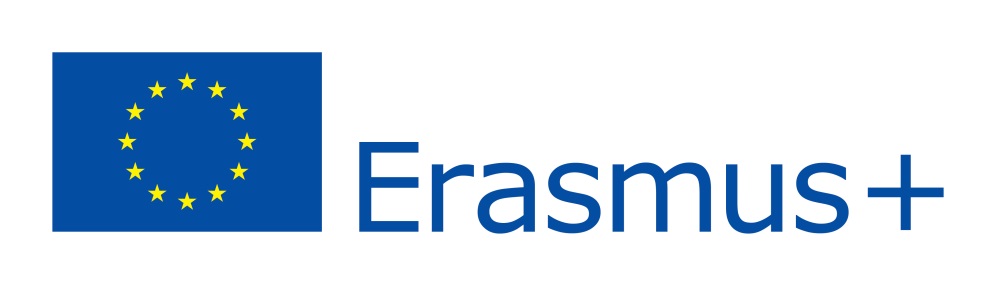 SŁOWNIK  EKONOMICZNYNIEMIECKO –POLSKI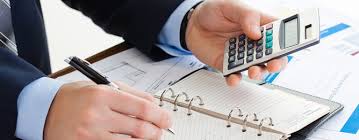 Berufe in der Ökonomie / Zawody w ekonomii die Aushilfskraft – asystentder Bankangestellte – urzędnik bankowyder Bankberater – doradca bankowyder Beamter – urzędnikder Berater – doradcader Buchhalter – księgowyder Buchhändler - technik księgarstwa der Büoangestellter – pracownik biurowyder Bürokaufmann / die Bürokauffrau- technik ekonomistader Büroleiter – kierownik biurader Finanzberater – doradca finansowyder Geschäftsführer – prezesder Kundenberater – doradca klientader Leiter- kierownikder Manager – menadżerder Personalchef – kierownik kadrder Rechnungswesenassistent - technik rachunkowościdie Sekretärin – sekretarkader Steuerberater – doradca – podatkowyder Verwaltungsfachangestellte - technik administracji der Volkswirt – ekonomistaAbteilungen in der Firma / Działy w firmiedie Abteilung – działdie Abteilung für Öffentlichkeitsarbeit - dział Public Relationsdie BHP Abteilung - dział BHP die Buchhaltungsabteilung - dział księgowościder Dienstleistungssektor - sektor usługowydie EDV-Abteilung – dział informatycznydie Finanzabteilung - dział finansówdie Geschäftsleitung – dyrekcjader Kundendienst – obsługa klientadie Marketingabteilung - dział marketingowydie Personalabteilung - dział kadr der Produktionssektor - sektor produkcyjnydie Qualitätsabteilung - dział jakościdie Rechtsabteilung - dział prawny die Schutzabteilung - dział ochronydas Sekretariat- sekretariatdie Versorgungsabteilung - dział zaopatrzeniadie Verwaltungsabteilung - dział administracji die Ämte / Urzędydas Amt - urządder Anspruch – prawo, roszczenieden Anspruch auf Sozialhilfe haben – mieć prawo do opieki społecznejden Anspruch auf staatliche Hilfe haben – mieć prawo do opieki ze strony państwaden Antrag ablehnen – oddalić wniosekeinen Antrag genehmigen – przyjąć wniosekeinen Antrag stellen – złożyć wniosekder Antragsteller – wnioskodawcadas Arbeitsamt – urząd pracybeim Arbeitsamt gemeldet sein – być zarejestrowanym w urzędzie pracysich an das Arbeitsamt wenden – zwrócić się do urzędu pracysich beim Arbeitsamt melden – zarejestrować się w urzędzie pracydas Ausländeramt – urząd ds. cudzoziemcówdie Baubehörde – urząd budowlanydie Behörde – władza, urząddie Bescheinigung – zaświadczenieeine Bescheinigung ausstellen – wystawić zaświadczenieder Bürgermeister – burmistrzdie Daten eintragen – wpisać daneeine Entscheidung treffen – podjąć decyzjęein Formular erhalten – otrzymać formularzdas Finanzamt – urząd skarbowydie Genehmigung – zezwolenieeine Genehmigung beantragen – złożyć podanie odie Genehmigung ausstellen – wystawić zezwoleniedie Genehmigung erteilen – udzielić zezwoleniedie Genehmigung verwigern – odmówić zezwoleniadie Genehmigung widerrufen – cofnąć zezwoleniedas Gesundheitsamt – urząd zdrowiadas Gewerbeschein - urząd inicjatyw gospodarczychdas Jugendamt – urząd ds. młodzieżyregistrieren – rejestrowaćdas Sozialamt – urząd opieki społecznejSpalten ausfüllen – wypełniać rubrykidas Standesamt – urząd stanu cywilnegodie Verwaltung – administracjaTätigkeiten in der Ökonomie / Czynności  w ekonomiiabrechnen -obliczaćdie Akten  führen – prowadzić aktaanweisen – dawać wskazówkiaufbewahren-przechowywaćaufnehmen-przyjmowaćausfüllen-wypełniaćausstellen-wystawiać          auszahlen-wypłacaćbearbeiten – opracowywaćberechnen – liczyćbestellen – zamawiaćblättern – przeglądaćdie Datenbank aktualisieren – aktualizować bazę danychdie Dokumente prüfen – sprawdzać dokumentydas Gehalt abrechnen – obliczać pensjędie Korrespondenz erledigen -  zajmować się korespondencjąleiten – kierowaćdie Reklamationen bearbeiten – rozpatrywać reklamacjęstornieren –anulowaćdie Telefonate erledigen – wykonywać telefonyeinen Termin absagen – odwołać termineinen Termin bestätigen – potwierdzić termineinen Termin machen –ustalić termineinen Termin vereinbaren – ustalić termineinen Termin verschieben – przesunąć terminim Terminkalender eintragen – wpisać do terminarzaim Terminkalender nachschauen – sprawdzić w terminarzueinen Vertrag abschlieβen – zawierać umowęüberweisen -przelewaćverwalten – administrowaćvorbereiten – przygotowywaćdie Büroausstattung / Wyposażenie biuradie Aktenmappe - taczka do aktder Aktenordner – segregatorder Aktenschrank – regał na segregatorder Beschprechungstisch – stół konferencyjnydas Blatt – kartkader Bleistift – ołówekdie Büroklammer – spinaczder Büroschreibtisch – biurkoder Bürostuhl - krzesło biuroweder Computer – komputerder Drehstuhl – krzesło obrotoweder Drucker – drukarkadas Druckpapier - papier do drukarkidas Faxgerät – faksdas Flipchart – flipchartder Hefter – zszywaszdie Heftklammer – zszywkader Kleber - klej das Klemmbrett – podkładka z klipsemder Kopierer – kopiarkader Kugelschreiber – długopisder Kuli – długopisder Laptop – laptopdas Lineal – linijkader Locher – dziurkaczder Marker – markerder Notizblock – notesder Papierkorb - kosz na  śmiecidie PC-Maus - myszka komputerowader Radiergummi - gumka do mazaniader Reiβwolf - niszczarkadas Ries – ryza der Stempel - pieczątkader Taschenrechner - kalkulatordas Telefon – telefonder Terminkalender – terminarzdie Tinte –atramentder Wandkalender - kalendarz  ściennyabheften – wpinaćablegen – odkładaćanschlieβen – podłączyćausfüllen – wypełniaćausschalten – wyłączyćdrucken - drukowaćdrücken – naciskaćeinlegen – wkładaćeinschalten – włączyćerledigen - załatwiaćfaxen – przesyłać faksemfehlen – brakowaćherausziehen – wyjmowaćkopieren – kopiowaćplanen – planowaćreparieren -naprawićscannen - skanowaćschlieβen – zamykaćschreiben - pisaćstempeln - stemplowaćunterschreiben - podpisywaćvernichten – niszczyćzusammenheften – zszywaćder Computer / Komputerdie Anwendung - aplikacjader Beamer – rzutnik komputerowyder Bildschirm – monitor, ekrander Computer - komputerdie Datei – plikdie Daten – danedie Datenbank - baza danychdas Display – wyświetlaczder Drucker – drukarkadie Festplatte – twardy dyskder Folder - folder das Forum - forumdie Hardware – sprzęt komputerowy das Headset – zestaw słuchawkowydie Kamera – kamerader Laptop – laptopdas Laufwerk – napędder Lautsprecher - głośnik die Maus – myszder Monitor – monitordas Netzwerk - siećdas Passwort - hasłodas  Programm – programder Prozessor - procesorder Rechner – computerder Scanner – skanerdas Smartphone – smartfondie Software – oprogramowanieder Tablet – tabletdie  Tastatur – klawiaturadie Taste – klawiszder Touchscreen – ekran dotykowydas Ultrabook – ultrabookder USB – Stick – pendriveder Virus – wirusdie Webcam – kamera internetowadie Website – strona WWWabstürzen – zawieszać sięaktivieren - aktywowaćaktualisieren - odświeżanrufen – telefonowaćanschlieβen – podłączyćaufnehmen – nagrywaćsich ausloggen – wylogować sięausschalten – wyłączyćbedienen – obsługiwaćchatten - czatowaćdownloaden - pobieraćdrucken – drukowaćdrücken – naciskaćeinfüngen - wklejaćeinlegen –wkładaćeinschalten –włączaćfunktionieren – działaćherausnehmen - wyjmowaćinstallieren - instalowaćklicken – klikaćkonfigurieren - skonfigurowaćkopieren – kopiowaćlöschen – kasowaćmailen – mailowaćöffnen – otwieraćschlieβen – zamykaćsenden - wyśłaćtippen - pisać na klawiaturzedas Geld – Pieniądzeabheben – wypłacaćaufheben-przechowywaćdie Ausgaben – wydatki die Banknote - banknotdas Bargeld – gotówkadie Barzahlung - zapłata gotówkąder Beleg - dowód, potwierdzenieder Betrag - kwotabezahlen – zapłacićbillig - taniextra Geld bekommen – dostawać dodatkowo pieniądzefestlegen -ulokować(das) Geld einzahlen – wpłacać pieniądzedas Geld – pieniądze(das) Geld von der Bank abheben – podjąć pieniądze z banku(das) Geld anlegen – inwestować pieniądze(das) Geld auszahlen – wypłacać pieniądze(das) Geld überweisen – przelewać pieniądze(das) Geld wechseln – wymieniać pieniądzesich das Geld von der Bank leihen – pożyczyć pieniądze z bankudie Geldanlage - lokata pieniężnadie Geldauszahlung - wypłata pieniędzyder Geldautomat - bankomatdie Geldmittel – środki pieniężneder Geldschein – banknotder Geldumlauf – obieg pieniądzadie Geldüberweisung - przekaz bankowyder Geldwechsel - wymiana pieniędzygewinnen - wygrywaćim Voraus zahlen – płacić z góryin bar / mit der Karte zahlen – płacić gotówką / kartądie Inflation – inflacjainvestieren -inwestowaćkassieren – kasowaćdas Kleingeld – drobneleihen -pożyczaćdie Münze – monetapleite sein - zbankrutowaćder Restbetrag - resztasparen - oszczędzaćsparsam – oszczędnystehlen - kraśćdas Taschengeld – kieszonkowe teuer – drogiüberweisen – przelewaćverarmen –zubożećverdienen -zarabiaćder Verdienst - zarobekverlieren - tracićverschwenden -marnowaćverschwenderisch - rozrzutnyviel Geld ausgeben – wydawać dużo pieniędzydie Währung – walutaAuf der Bank / W bankudie Abrechnung - rozliczenie (transakcji)die Anlage - lokataanlegen – ulokować, umieścićdie Auslandsüberweisung - przelew zagranicznyder Bankautomat - bankomatdie Bankgebür - opłata bankowader Bankier - bankierdas Bankkonto - konto bankoweder Bankkunde - klient bankudie Bundesbank - bank federalnydas Darlehen - pożyczkadas Debet – debeteinzahlen – wpłacaćdie Filiale - filiadie Gebühr - opłatadie Geschäftsbank - bank handlowydas Girokonto - konto bieżącedas Guthaben - należnośćinvestieren – inwestowaćdas Kapital - kapitałdie Kassiererin – kasjerkaein Konto prüfen – sprawdzić kontoder Kontoauszug - wyciąg z kontadie Kontoeinzahlung - wpłata na kontoder Kontoinhaber – posiadacz/właściciel kontader Kontostand - stan kontonach dem Kontostand fragen – pytać o stan kontadie Kontoüberziehung – przekroczenie stanu kontadie Kreditkarte - karta kredytowaeinen Kredit aufnehmen – zaciagnąć kredyteinen Kredit bekommen – otrzymać kredyteinen Kredit gewähren – przyznać kredyteinen Kredit zurückzahlen – spłacać kredytniederlegen – zdeponowaćeine Provison erheben - pobierać prowizjędas Prozent – procentder Prozentsatz – stopa procentowadie Rate – ratadie Schulden - długisicherstellen – zabezpieczaćdie Sparkasse - kasa oszczędnościowadie Überweisung - przelewdie Verzinsung - oprocentowaniedie Weltbank - bank światowydie Wertpapiere - papiery wartościowedie Zahlung - płatnośćdie Zentralbank - bank centralnydie Steuern / Podatkidie anfällige Steuer-należny podatekbetrügen- oszukiwaćdas Bruttoeinkommen-podatek bruttodie Buchführung - księgowośćdas Einkommen – dochódein steuerfreies Einkommen –podatek nie podlegający opodatkowaniuein steuerpflichtiges Einkommen –podatek podlegający opodatkowniudie Einkommenssteuer-podatek od dochodówder Gewinn - zysk die Grauzone - szara strefadie Grundsteuer - podatek gruntowydas Jahreseinkommen-podatek rocznydie Lohnsteuer - podatek od wynagrodzeniadie Mehrwertsteuer - podatek od towarów i usługdas Nettoeinkommen-podatek nettodas Schatzamt - urząd skarbowydas Schmiergeld-łapówkadie Steuer - podatekdie Steuer juristischer Personen-podatek od osób prawnychdie Steuer natürlicher Personen-podatek od osób fizycznychdie Steuerbegünstigung-ulga podatkowadie Steuerbemessungsgrundlage - podstawa opodatkowaniadie Steuererklärung - deklaracja podatkowadie Steuerflucht - unikanie płacenia podatkówdas Steuergestetz - ustawa podatkowadie Steuerhinterziehung - przestępstwo podatkoweder Steuernachlass - ulga podatkowadie Steuerprogression - progresja podatkowadie Steuertipps geben - udzielać porad podatkowychdie Steuervorauszahlung - zaliczka na poczet podatkudie Umsatzsteuer - podatek obrotowydie Vereinfachung des Steuerrechts - uproszczenie prawa podatkowegoder Verlust - stratadas Vermögen - majątekdie Wertmarke - znaczek skarbowydie Versicherung / Ubezpieczeniedie Diebstahlversicherung – ubezpieczenie od kradzieżydie Feuerversicherung - ubezpieczanie od pożarudie freiwillige Versicherung – ubezpieczenie dobrowolnegegen alle Schäden versichert sein – być ubezpieczonym od wszelkich szkódgegen jedes Risiko versichern – ubezpieczyć od wszelkiego ryzykader Geschädigte - poszkodowanydie Gruppenversicherung - ubezpieczenie grupowedie Individualversicherung - ubezpieczenie indywidualneder Inhaber einer Police – właściciel polisydie Kraftfahrzeugversicherung – ubezpiecznie pojazdówdie Kreditversicherung – ubezpieczenie kredytudie Lebensversicherung - ubezpieczenie na  życiedie Lebensversicherungsanstalt – towarzystwo ubezpieczeń na życiedie Luftfahrtversicherung – ubezpieczenie lotniczenicht versicherbar – nie podlegający ubezpieczeniudie Pensionversicherung - ubezpieczenie emerytalnedie Personenversicherung - ubezpieczenie osobowedie Police – polisadie Sachversicherung - ubezpieczenie mieniadie Todesfallversicherung - ubezpieczenie na wypadek śmiercidie Unfallversicherung - ubezpieczenie od następstw nieszczęśliwych wypadkówdie Wohnungsversicherung - ubezpieczenie mieszkaniaversicherbar - podlegający ubezpieczeniuder Versicherer - ubezpieczycielversichern – ubezpieczyćversichert gegen etwas sein - być ubezpieczonym odder Versicherter - ubezpieczonydie Versicherung – ubezpieczenie eine Versicherung abschlieβen – zawrzeć ubezpieczenieeine Versicherung gewähren - ubezpieczyćeine Versicherung kündigen – wypowiedzieć ubezpieczenieder Versicherungsantrag - deklaracja ubezpieczeniowaeinen Versicherungsantrag ausfüllen – wypełniać deklarację ubezpieczeniowądie Versicherungsfirma - firma ubezpieczeniowadie Versicherungsgesellschaft - towarzystwo ubezpieczenioweder Versicherungsmakler - agent ubezpieczeniowyder Versicherungsnehmer – osoba ubezpieczajaca siędie Versicherungsprämie - składka ubezpieczeniowader Versicherungsvertrag - umowa ubezpieczeniowader Versicherungsvertreter – agent ubezpieczeniowydie Handelskorrespondenz / Korespondencja handlowader Absender-nadawcader Abstand-odstępdie Anforderung einer Preisliste – wymaganie/żądanie cennikadie Anfrage – zapytaniedie Anfragen verschicken – rozesłać zapytania ofertoweeine Anfrage an jdn.  richten – skierować do kogoś das Anfrageschreiben – pismo z zapytaniem ofertowyman der Anfrage interessiert sein – być zainteresowanym zapytaniem ofertowymdas Angebot – oferta ein Angebot machen – przedłożyć ofertę ein Angebot schicken – wysłać ofertę ein Angebot unterbreiten – przedstawić ofertęein Angebot vorlegen – przedłożyć ofertę die Anlage –załącznikdie Anrede -zwrot grzecznościowy rozpoczynający listdie Anschrift-adres do korespondencjiaufnehmen – wprowadzać, przyjmowaćder Auftrag – zamówienieden Auftrag bestätigen -  potwierdzićder Auftraggeber – zamawiającyder Auftragnehmer – zleceniobiorcadie Auftragsanzahl – liczba zamówień die  Auftragsbestätigung – potwierdzenie przyjęcia zamówieniadas Auftragsformular – formularz zamówieniaausstellen – wystawiaćbearbeiten-opracowywaćBenachrichtigen Sie mich bitte unverzϋglich. – Proszę mnie niezwłocznie poinformować. bestätigen-potwierdzaćdie Bestellnummer – numer zamówieniadie Bestellung – zamówieniedie Bezeichnung – oznakowanieder Bestellschein – formularz zamówieniadie Beschwerde - skargadas Datum-datadie detaillierte Aufstellung – dokładne zestawienieder Doppelpunkt-dwukropekder Empfänger-odbiorcafeststellen-ustalićder Geschäftsbrief-pismo urzędoweGuten Tag Herr/Frau-Dzień dobry Panie/PaniInformieren Sie mich bitte. – Proszę mnie poinformować.jdn. ϋber Preise und Rabatte informieren – poinformować kogoś o cenach i rabatach das Komma-przecinekdie Menge – ilość towaruMit feundlichen Grüßen.- Z serdecznymi pozdrowieniami.die Musterkollektion – wzorniknach dem Preis fragen – pytać o cenęnach der Qualität der Ware fragen – pytać o jakość towaru ohne Angabe von Grϋnden – bez podania przyczyndie Preisliste fϋr etw. schicken – przesłać cennik czegośder Punkt-kropkadie Rechnungsanschrift – adres przesyłki fakturydie Rückfrage  - pytanie dodatkowedie Schriftgrobe- wielkość czcionkiSehr geehrte Damen und Herren-Szanowni PaństwoSehr geehrte Frau-Szanowna PaniSehr geehrter Herr-Szanowny Panieein schriftliches Angebot – pisemna oferta sich an jdn. mit einer Bitte wenden – zwrócić się do kogoś z prośbąsich den Besuch eines  Vertreters wϋnschen – życzyć sobie wizyty przedstawicielaum Beantwortung bitten – prosić o odpowiedźdie Unterschrift-podpisÜbersenden Sie mir bitte. – Proszę mi przesłać.Vielen Dank für Ihre Interessen. –Bardzo dziękuję za Pani/Pana zainteresowanie.Vielen Dank für Ihre Nachricht. –Bardzo dziękuję za pani/ pana wiadomość.der Warenkatalog – katalog towarówdie Zahlungsfrist –termin zapłatydie Zeile-wers,linijkazum Verkauf anbieten – oferować do sprzedażyzur Zufriedenheit des Kunden – ku zadowoleniu klienta                               Opracowała:Natalia Kaniewska kl. 3cPatrycja Podgórni kl. 3c